Solve (< = >)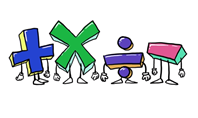 34 ____ 76			89_____23			124 _____281Partition    46				723				905				6.3Round To Nearest 10 34 = ____ 	  789 = ____    	125	= ____	    330 = ____ Round To Nearest 10034 = ____ 	  789 = ____    	125	= ____	    350 = ____ Write The Value Of The Digit Underlined456 = ___		98 = ___	 		102 = ___		5234 = ___Add (using a method of your choice). Check your answer using your inverse knowledge. £45.06 + £16.98 = 		£107.63 – £84.92 = Complete the following 	Solve the following division 	calculations – 	456 ÷ 8 =	892 ÷ 4 = 	593 ÷ 5 =